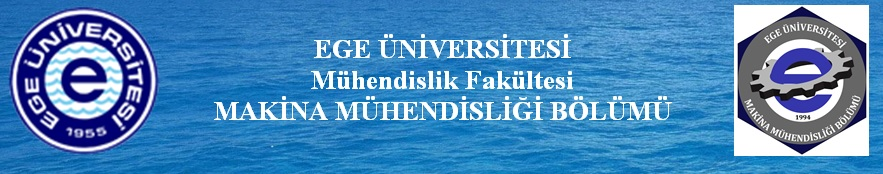 YENİ ÖĞRENCİ DURUM SAPTAMA ANKETİ(2016-2017)Değerli Öğrencimiz,Amacımız; sizlerin, kendinize, ailenize, ülkemize ve insanlığa yararlı bireyler olarak, mesleki donanımlı bir şekilde hayata atılmanızı sağlayabilmektir. Bölüm olarak, bu amaca ne kadar katkıda bulunduğumuzu saptayabilmek için, öğretiminiz boyunca bazı anketler yapacağız. Bu anketlere göre, sistemimizi sorgulayacak ve her zaman daha iyiye doğru gitmeye çalışacağız. Elinizdeki ilk anket de, durum saptamasını hedefleyen bir çalışmadır. Bölümümüzü tercih ettiğiniz için teşekkür eder, başarılar dileriz.Öğrencinin Adı ve Soyadı: ……………………………     Öğrenci No: ………………Öğrenci e-mail veTelefonu: …………………………………………………………….ÖSS Yılı ve Geçerli Puanı: …………………………..      Bölümün Kaçıncı Tercihiniz Olduğu: …..Makina Mühendisliğinin Kaçıncı Meslek Tercihi Olduğu: ……Son Mezun Olduğunuz Okulun Adı: …………………… Değerlendirme Tarihi: ……………..Öğrencinin Adı ve Soyadı: ……………………………     Öğrenci No: ………………Öğrenci e-mail veTelefonu: …………………………………………………………….ÖSS Yılı ve Geçerli Puanı: …………………………..      Bölümün Kaçıncı Tercihiniz Olduğu: …..Makina Mühendisliğinin Kaçıncı Meslek Tercihi Olduğu: ……Son Mezun Olduğunuz Okulun Adı: …………………… Değerlendirme Tarihi: ……………..Öğrencinin Adı ve Soyadı: ……………………………     Öğrenci No: ………………Öğrenci e-mail veTelefonu: …………………………………………………………….ÖSS Yılı ve Geçerli Puanı: …………………………..      Bölümün Kaçıncı Tercihiniz Olduğu: …..Makina Mühendisliğinin Kaçıncı Meslek Tercihi Olduğu: ……Son Mezun Olduğunuz Okulun Adı: …………………… Değerlendirme Tarihi: ……………..Öğrencinin Adı ve Soyadı: ……………………………     Öğrenci No: ………………Öğrenci e-mail veTelefonu: …………………………………………………………….ÖSS Yılı ve Geçerli Puanı: …………………………..      Bölümün Kaçıncı Tercihiniz Olduğu: …..Makina Mühendisliğinin Kaçıncı Meslek Tercihi Olduğu: ……Son Mezun Olduğunuz Okulun Adı: …………………… Değerlendirme Tarihi: ……………..Öğrencinin Adı ve Soyadı: ……………………………     Öğrenci No: ………………Öğrenci e-mail veTelefonu: …………………………………………………………….ÖSS Yılı ve Geçerli Puanı: …………………………..      Bölümün Kaçıncı Tercihiniz Olduğu: …..Makina Mühendisliğinin Kaçıncı Meslek Tercihi Olduğu: ……Son Mezun Olduğunuz Okulun Adı: …………………… Değerlendirme Tarihi: ……………..Öğrencinin Adı ve Soyadı: ……………………………     Öğrenci No: ………………Öğrenci e-mail veTelefonu: …………………………………………………………….ÖSS Yılı ve Geçerli Puanı: …………………………..      Bölümün Kaçıncı Tercihiniz Olduğu: …..Makina Mühendisliğinin Kaçıncı Meslek Tercihi Olduğu: ……Son Mezun Olduğunuz Okulun Adı: …………………… Değerlendirme Tarihi: ……………..Öğrencinin Adı ve Soyadı: ……………………………     Öğrenci No: ………………Öğrenci e-mail veTelefonu: …………………………………………………………….ÖSS Yılı ve Geçerli Puanı: …………………………..      Bölümün Kaçıncı Tercihiniz Olduğu: …..Makina Mühendisliğinin Kaçıncı Meslek Tercihi Olduğu: ……Son Mezun Olduğunuz Okulun Adı: …………………… Değerlendirme Tarihi: ……………..Makina Mühendisliği Mesleğini Seçme Nedeniniz, Aşağıdakilerden Hangileri ile Uyumludur?Makina Mühendisliği Mesleğini Seçme Nedeniniz, Aşağıdakilerden Hangileri ile Uyumludur?Makina Mühendisliği Mesleğini Seçme Nedeniniz, Aşağıdakilerden Hangileri ile Uyumludur?Makina Mühendisliği Mesleğini Seçme Nedeniniz, Aşağıdakilerden Hangileri ile Uyumludur?Makina Mühendisliği Mesleğini Seçme Nedeniniz, Aşağıdakilerden Hangileri ile Uyumludur?Makina Mühendisliği Mesleğini Seçme Nedeniniz, Aşağıdakilerden Hangileri ile Uyumludur?Uyanları X ile işaretleyiniz.1. Her zaman idealim olduğu için.1. Her zaman idealim olduğu için.1. Her zaman idealim olduğu için.1. Her zaman idealim olduğu için.1. Her zaman idealim olduğu için.1. Her zaman idealim olduğu için.422. ÖSS taban puanına göre meslekleri sıraladım ve bu bölümü kazandım.2. ÖSS taban puanına göre meslekleri sıraladım ve bu bölümü kazandım.2. ÖSS taban puanına göre meslekleri sıraladım ve bu bölümü kazandım.2. ÖSS taban puanına göre meslekleri sıraladım ve bu bölümü kazandım.2. ÖSS taban puanına göre meslekleri sıraladım ve bu bölümü kazandım.2. ÖSS taban puanına göre meslekleri sıraladım ve bu bölümü kazandım.343. Ailem istediği için.3. Ailem istediği için.3. Ailem istediği için.3. Ailem istediği için.3. Ailem istediği için.3. Ailem istediği için.84. Öğretmenlerim önerdikleri için.4. Öğretmenlerim önerdikleri için.4. Öğretmenlerim önerdikleri için.4. Öğretmenlerim önerdikleri için.4. Öğretmenlerim önerdikleri için.4. Öğretmenlerim önerdikleri için.75. Örnek aldığım insanların mesleği olduğu için.5. Örnek aldığım insanların mesleği olduğu için.5. Örnek aldığım insanların mesleği olduğu için.5. Örnek aldığım insanların mesleği olduğu için.5. Örnek aldığım insanların mesleği olduğu için.5. Örnek aldığım insanların mesleği olduğu için.166. İş bulma ihtimali yüksek olduğu için.6. İş bulma ihtimali yüksek olduğu için.6. İş bulma ihtimali yüksek olduğu için.6. İş bulma ihtimali yüksek olduğu için.6. İş bulma ihtimali yüksek olduğu için.6. İş bulma ihtimali yüksek olduğu için.577.7.7.7.7.7.Ege Üniversitesi Mühendislik Fakültesi Makina Mühendisliği Bölümü’nü Seçme Nedeniniz, Aşağıdakilerden Hangileri ile Uyumludur?Ege Üniversitesi Mühendislik Fakültesi Makina Mühendisliği Bölümü’nü Seçme Nedeniniz, Aşağıdakilerden Hangileri ile Uyumludur?Ege Üniversitesi Mühendislik Fakültesi Makina Mühendisliği Bölümü’nü Seçme Nedeniniz, Aşağıdakilerden Hangileri ile Uyumludur?Ege Üniversitesi Mühendislik Fakültesi Makina Mühendisliği Bölümü’nü Seçme Nedeniniz, Aşağıdakilerden Hangileri ile Uyumludur?Ege Üniversitesi Mühendislik Fakültesi Makina Mühendisliği Bölümü’nü Seçme Nedeniniz, Aşağıdakilerden Hangileri ile Uyumludur?Ege Üniversitesi Mühendislik Fakültesi Makina Mühendisliği Bölümü’nü Seçme Nedeniniz, Aşağıdakilerden Hangileri ile Uyumludur?1. Ailemin veya yakınlarımın yaşadığı yere yakın olduğu için.1. Ailemin veya yakınlarımın yaşadığı yere yakın olduğu için.1. Ailemin veya yakınlarımın yaşadığı yere yakın olduğu için.1. Ailemin veya yakınlarımın yaşadığı yere yakın olduğu için.1. Ailemin veya yakınlarımın yaşadığı yere yakın olduğu için.1. Ailemin veya yakınlarımın yaşadığı yere yakın olduğu için.302. ÖSS taban puanına göre isteklerimi sıraladım ve bu bölümü kazandım.2. ÖSS taban puanına göre isteklerimi sıraladım ve bu bölümü kazandım.2. ÖSS taban puanına göre isteklerimi sıraladım ve bu bölümü kazandım.2. ÖSS taban puanına göre isteklerimi sıraladım ve bu bölümü kazandım.2. ÖSS taban puanına göre isteklerimi sıraladım ve bu bölümü kazandım.2. ÖSS taban puanına göre isteklerimi sıraladım ve bu bölümü kazandım.493. Ailem istediği için.3. Ailem istediği için.3. Ailem istediği için.3. Ailem istediği için.3. Ailem istediği için.3. Ailem istediği için.44. Öğretmenlerim önerdikleri için.4. Öğretmenlerim önerdikleri için.4. Öğretmenlerim önerdikleri için.4. Öğretmenlerim önerdikleri için.4. Öğretmenlerim önerdikleri için.4. Öğretmenlerim önerdikleri için.85. Örnek aldığım insanlar bu bölümde okudukları için.5. Örnek aldığım insanlar bu bölümde okudukları için.5. Örnek aldığım insanlar bu bölümde okudukları için.5. Örnek aldığım insanlar bu bölümde okudukları için.5. Örnek aldığım insanlar bu bölümde okudukları için.5. Örnek aldığım insanlar bu bölümde okudukları için.106. Diğer Makina Mühendisliği Bölümlerinden daha iyi eğitim verdiği için.6. Diğer Makina Mühendisliği Bölümlerinden daha iyi eğitim verdiği için.6. Diğer Makina Mühendisliği Bölümlerinden daha iyi eğitim verdiği için.6. Diğer Makina Mühendisliği Bölümlerinden daha iyi eğitim verdiği için.6. Diğer Makina Mühendisliği Bölümlerinden daha iyi eğitim verdiği için.6. Diğer Makina Mühendisliği Bölümlerinden daha iyi eğitim verdiği için.337.7.7.7.7.7.Makina Mühendisi Olduktan Sonra Ne Yapmak İstiyorsunuzMakina Mühendisi Olduktan Sonra Ne Yapmak İstiyorsunuzMakina Mühendisi Olduktan Sonra Ne Yapmak İstiyorsunuzMakina Mühendisi Olduktan Sonra Ne Yapmak İstiyorsunuzMakina Mühendisi Olduktan Sonra Ne Yapmak İstiyorsunuzMakina Mühendisi Olduktan Sonra Ne Yapmak İstiyorsunuz1. Özel bir iş yeri açmak1. Özel bir iş yeri açmak1. Özel bir iş yeri açmak1. Özel bir iş yeri açmak1. Özel bir iş yeri açmak1. Özel bir iş yeri açmak222. Üniversitede öğretim elemanı olmak2. Üniversitede öğretim elemanı olmak2. Üniversitede öğretim elemanı olmak2. Üniversitede öğretim elemanı olmak2. Üniversitede öğretim elemanı olmak2. Üniversitede öğretim elemanı olmak83. Yurt dışında çalışmak3. Yurt dışında çalışmak3. Yurt dışında çalışmak3. Yurt dışında çalışmak3. Yurt dışında çalışmak3. Yurt dışında çalışmak374. Devlet kuruluşlarında çalışmak4. Devlet kuruluşlarında çalışmak4. Devlet kuruluşlarında çalışmak4. Devlet kuruluşlarında çalışmak4. Devlet kuruluşlarında çalışmak4. Devlet kuruluşlarında çalışmak65. Büyük bir şirkette çalışmak5. Büyük bir şirkette çalışmak5. Büyük bir şirkette çalışmak5. Büyük bir şirkette çalışmak5. Büyük bir şirkette çalışmak5. Büyük bir şirkette çalışmak556. Küçük ve orta büyüklükteki bir şirkette çalışmak6. Küçük ve orta büyüklükteki bir şirkette çalışmak6. Küçük ve orta büyüklükteki bir şirkette çalışmak6. Küçük ve orta büyüklükteki bir şirkette çalışmak6. Küçük ve orta büyüklükteki bir şirkette çalışmak6. Küçük ve orta büyüklükteki bir şirkette çalışmak117.Henüz fikrim yok7.Henüz fikrim yok7.Henüz fikrim yok7.Henüz fikrim yok7.Henüz fikrim yok7.Henüz fikrim yok78.8.8.8.8.8.Nasıl Bir Öğrencisiniz(X ile işaretleyiniz)ÇalışkanÖğrenciOrtalama ÖğrenciDisiplinliTeknoloji ve Bilime MeraklıSanat ve Kültüre MeraklıNasıl Bir Öğrencisiniz(X ile işaretleyiniz)1446244320Makina Mühendisliğinde İlgi Alanlarınız(X ile işaretleyiniz)Konstrüksiyon ve İmalatIsıtma -HavalandırmaBakım - OnarımTemelMühendislikBilgisayar Destekli TasarımMakina Mühendisliğinde İlgi Alanlarınız(X ile işaretleyiniz)3512224640